Обязанность муниципального казенного учреждения города Новошахтинска «Управление городского хозяйства» по информированию о положениях законодательства в области обеспечения транспортной безопасностиДля категорированных объектов транспортной инфраструктуры:Субъект транспортной инфраструктуры обязан: информировать юридических лиц и индивидуальных предпринимателей, осуществляющих деятельность на объектах транспортной инфраструктуры (за исключением эстакад), а также в наглядной и доступной форме всех физических лиц, находящихся на объектах транспортной инфраструктуры, о положениях законодательства Российской Федерации в области обеспечения транспортной безопасности и об организационно-распорядительных документах, направленных на реализацию мер по обеспечению транспортной безопасности объектов транспортной инфраструктуры, в части, их касающейся, в том числе о запрете:допуска в зоны транспортной безопасности объектов транспортной инфраструктуры вне контрольно-пропускных пунктов и (или) постов объектов транспортной инфраструктуры;допуска в зону транспортной безопасности объектов транспортной инфраструктуры или ее части по поддельным (подложным) и (или) недействительным проездным и (или) удостоверяющим личность документам и пропускам, а также перевозки грузов по поддельным (подложным) и (или) недействительным перевозочным документам;перемещения предметов и веществ, которые запрещены или ограничены для перемещения;действий на объектах транспортной инфраструктуры, приводящих к повреждению устройств и оборудования объектов транспортной инфраструктуры или использованию их не по функциональному назначению, влекущих за собой человеческие жертвы, материальный ущерб или способствующих наступлению таких последствий.Информирование юридических лиц и индивидуальных предпринимателей осуществляется путем направления Заказчиком работ (услуг) соответствующих уведомительных писем в адрес подрядных организаций.Информирование физических лиц осуществляется посредством размещения на объектах транспортной инфраструктуры информационных табличек на конструкциях искусственного дорожного сооружения и на территории объектов транспортной инфраструктуры.Для объектов транспортной инфраструктуры, не подлежащих категорированию:Субъект транспортной инфраструктуры обязан:1) обеспечить информирование юридических лиц и индивидуальных предпринимателей, осуществляющих деятельность на объектах транспортной инфраструктуры, о положениях законодательства Российской Федерации в области обеспечения транспортной безопасности, в части, их касающейся, в том числе о запрете:прохода (проезда) в зоны транспортной безопасности или их части вне установленных мест прохода (перемещения);проноса (провоза) предметов и веществ, которые запрещены или ограничены для перемещения в зону транспортной безопасности объектов транспортной инфраструктуры;совершения актов незаконного вмешательства на объектах транспортной инфраструктуры, а также иных действий, приводящих к повреждению устройств и оборудования объектов транспортной инфраструктуры или использованию их не по функциональному предназначению, влекущих за собой человеческие жертвы, материальный ущерб или угрозу наступления таких последствий.Информирование юридических лиц и индивидуальных предпринимателей осуществляется путем направления Заказчиком работ (услуг) соответствующих уведомительных писем в адрес подрядных организаций.2) обеспечить информирование физических лиц, проходящих (перемещающихся) на объекты транспортной инфраструктуры, о границах зоны транспортной безопасности объектов транспортной инфраструктуры и необходимости соблюдения установленных законодательством Российской Федерации в области обеспечения транспортной безопасности требований посредством размещения информации на официальном сайте субъекта транспортной инфраструктуры (МКУ города Новошахтинска «Управление городского хозяйства») в информационно-телекоммуникационной сети «Интернет»:границы зоны транспортной безопасности объектов транспортной инфраструктуры типа «мост, путепровод» проходят по краю конструкции (с внешней стороны) данного дорожного сооружения, как на мостовом сооружения, так и в подмостовом пространстве.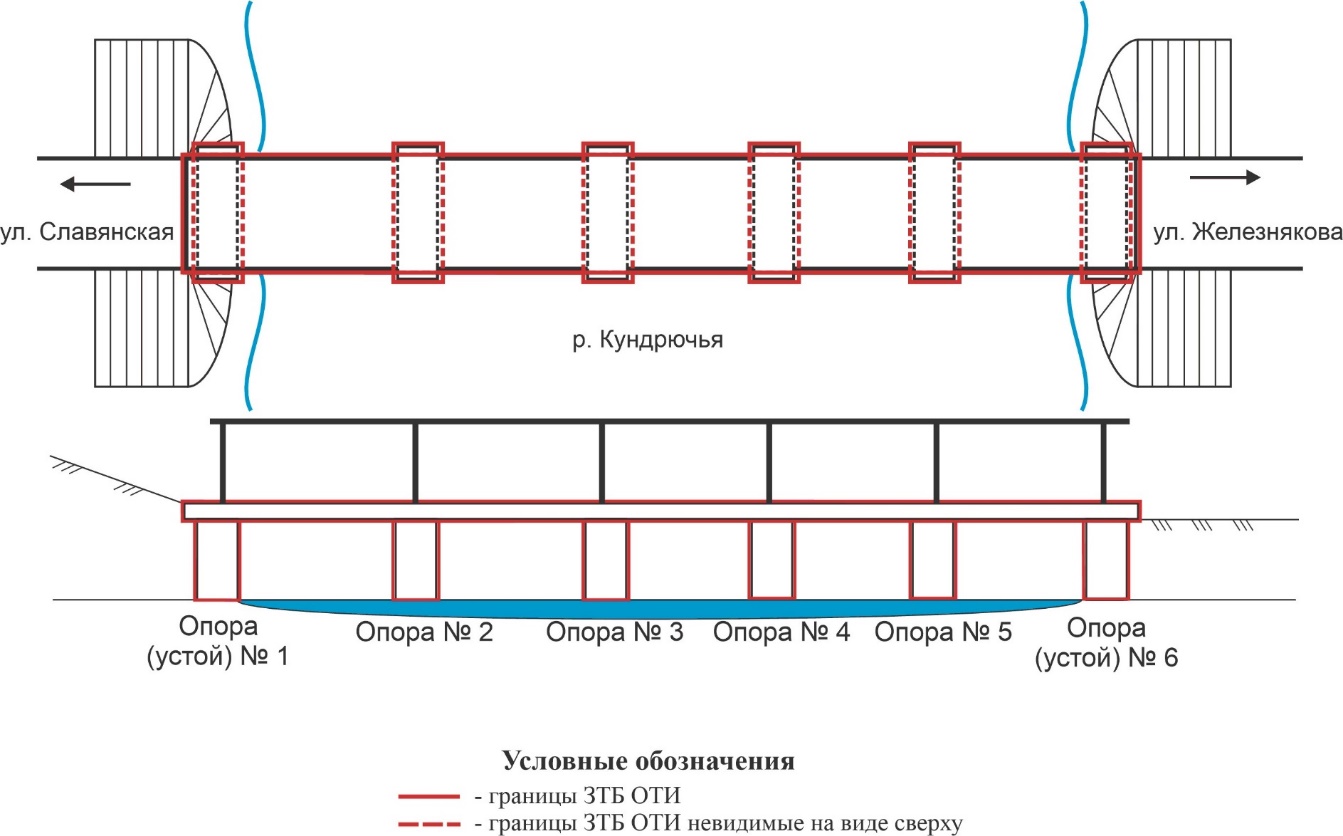 Физические лица, следующие либо находящиеся на объекте транспортной инфраструктуры или транспортном средстве, обязаны выполнять положения требований постановления Правительства Российской Федерации от 15 ноября 2014 года №1208, а именно:а) осуществлять проход (проезд) в зону транспортной безопасности в соответствии с правилами проведения досмотра, дополнительного досмотра и повторного досмотра в целях обеспечения транспортной безопасности, включающими перечень необходимых документов, устанавливаемыми Министерством транспорта Российской Федерации по согласованию с Министерством внутренних дел Российской Федерации и Федеральной службой безопасности Российской Федерации;б) выполнять требования сил обеспечения транспортной безопасности, направленные на обеспечение транспортной безопасности, а также не предпринимать действий, препятствующих выполнению ими служебных обязанностей;в) информировать силы обеспечения транспортной безопасности о событиях или действиях, создающих угрозу транспортной безопасности объекта транспортной инфраструктуры или транспортного средства.Физическим лицам, следующим либо находящимся на объекте транспортной инфраструктуры или транспортном средстве, запрещается:а) проносить (провозить) в зону транспортной безопасности предметы и вещества, запрещенные или ограниченные для перемещения на объекте транспортной инфраструктуры и (или) транспортном средстве;б) препятствовать функционированию технических средств обеспечения транспортной безопасности, расположенных в зоне транспортной безопасности;в) принимать материальные объекты для их перевозки на транспортном средстве без уведомления сил обеспечения транспортной безопасности и прохождения процедуры досмотра в случаях, предусмотренных требованиями по обеспечению транспортной безопасности, установленными в соответствии со статьей 8 Федерального закона "О транспортной безопасности";г) совершать действия, создающие препятствия (в том числе с использованием транспортных и других технических средств) функционированию транспортного средства или ограничивающие функционирование объектов транспортной инфраструктуры, включая распространение заведомо ложных сообщений о событиях или действиях, создающих угрозу транспортной безопасности объекта транспортной инфраструктуры или транспортного средства, а также действия, направленные на повреждение (хищение) элементов объекта транспортной инфраструктуры или транспортного средства, которые могут привести их в негодное для эксплуатации состояние либо состояние, угрожающее жизни или здоровью персонала субъекта транспортной инфраструктуры или подразделения транспортной безопасности, пассажиров и других лиц;д) передавать документы сторонним лицам, предоставляющие право прохождения процедуры досмотра в особом порядке, для прохода (проезда) в зону транспортной безопасности;е) осуществлять проход (проезд) в зону транспортной безопасности объекта транспортной инфраструктуры или транспортного средства вне (в обход) установленных субъектом транспортной инфраструктуры или перевозчиком проходов (проездов);ж) предпринимать действия, имитирующие подготовку к совершению либо совершение актов незаконного вмешательства в деятельность объекта транспортной инфраструктуры или транспортного средства;з) использовать пиротехнические изделия без разрешения лица, ответственного за обеспечение транспортной безопасности на объекте транспортной инфраструктуры или транспортном средстве.